Урок па сацыяльна-бытавой арыенціроўцыПраграма: першае аддзяленне дапаможнай школы для дзяцей з інтэлектуальнай недастатковасцюКлас: 8Тэма: Выкарыстанне электрабытавых прыбораў для эканоміі часу пры прыгатаванні ежы.Мэта: садзейнічаць фарміраванню прадстаўлення аб электрапрыборах, іх прызначэнні і значнасці пры прыгатаванні ежы.Задачы:Адукацыйныя:1. Пазнаёміць з паняццем “электрапрыбор”, разнастаўнасцю сучасных кухонных электрапрыбораў, іх назначэннем.2. Вучыць карыстацца электрычнай агароднінарэзкай у адпаведнасці з патрабаваннямі тэхнікі бяспекі.3. Садзейнічаць набыццю ведаў аб гісторыі бытавых кухонных электрапрыбораў.Карэкцыйна-развіваючыя:1. Развіццё і карэкцыя мысліцельнай дзейнасці, фарміраванне ўмення аналізаваць, параўноўваць, рабіць вывады.2. Карэкцыя ўвагі, зрокавай памяці.3. Карэкцыя і развіццё маўлення праз абагачэнне слоўнікавага запасу.Выхаваўчыя:1. Выхоўваць эканамічную культуру вучняў.2. Ствараць прадпасылкі для паспяховай сацыялізацыі.Абсталяванне: кухонныя электрапрыборы, кухонныя інструменты, прыстасаванні, посуд,кіраўніцтвы па эксплуатацыі (інструкцыі), карткі назвы кухонных прыбораў, апрацоўчая дошка, нож, сталовыя лыжкі, прадукты (морква, часнок, маянэз), 2 фартухі, рабочы бланк з заданнямі, карткі з рэбусам, каляровы тэст.Сродкі навучання: прэзентацыя, ПК, праектар.Ход урокаІ. Арганізацыя пачатку ўрока.- Добры дзень, рабяты. -У нас сёння на ўроку шмат гасцей. Павітайце іх (вучні кіўком галавы вітаюць настаўнікаў). Паглядзіце ім у вочы, падарыце сваі ўсмешкі.- Сядайце.ІІ. Падрыхтоўка да засваення новага матэрыялу.- Рабяты, я прапаноўваю вам паспрабаваць здагадацца, аб чым пойдзе размова на нашым сённяшнім уроку. Для гэтага вам неабходна выканаць заданне “Знайдзі лішні прадмет”. (На слайдзе прадстаўлены выявы дрэва, халадзільніка, тостара, чайніка, праса і г.д.).- Чаму дрэва з’яўляецца ў данным выпадку лішнім прадметам? Што агульнае аб’ядноўвае ўсе астатнія прадметы?- Правільна. Але, нягледзячы на гэты агульны прызнак, на слайдзе ёсць яшчэ лішні прадмет. Знайдзіце яго.- Чаму менавіта будзільнік з’яўляецца лішнім? (Ён не працуе ад электрычнасці).- Знайдзіце яшчэ адзін лішні прадмет.- Чаму прас з’яўляецца лішнім прадметам?- Знайдзіце яшчэ лішні прадмет.- Як вы лічыце, чаму халадзільнік тут лішні? (Гэта электраабсталяванне).- Сапраўды. Усе астатнія прадметы з’яўляюцца кухоннымі электрапрыборамі.ІІІ. Паведамленне тэмы і задач урока.- Сёння на ўроку павінны сфармуліраваць паняцце “электрапрыбор”, абагуліть веды аб кухонных электрапрыборах, якія дапамагаюць нам пры прыгатаванні ежы, правядзёмневялікую практычную работу і пагаворым, дзе і як мы можам даведацца аб навінках электрабытавой тэхнікі.- Тэма нашага ўрока: “Выкарыстанне электрабытавых прыбораў для эканоміі часу пры прыгатаванні ежы”.ІV. Вывучэнне новага матэрыялу.1. Заданне “Устаў патрэбнае слова”.-З кожным годам усё новыя і новыя электрабытавыя прыборы ўваходзяць у наша жыццё. Сёння ўжо цяжка прадставіць нашы дамы без гэтых верных памочнікаў, якія не толькі аблягчаюць выкананне розных спраў, але і каласальна эканомяць час.- На экране вы бачыце запіс тэрміну “электрапрыбор”. Але тут не хапае некалькіх слоў. Паспрабуйце іх уставіць (электрычнасці, карысную, ўстройства).Электрапрыбор – гэта электрычнае ўстройства, якое прыводзіцца ў дзейнасць з дапамогай электрычнасці і выконвае карысную работу.2. Гульня “Знайдзі пару”. - Прадстаўце, што вы трапілі ў музей бытавой тэхнікі. Прачытайце назвы экспазіцый (кухонныя электрапрыборы, кухонныя інструменты, прыстасаванні, посуд).- Вам неабходна да кожнага электрапрыбора падабраць адпаведны яму інструмент, прыстасаванне ці посуд і даць ім назву.3. Адгадванне загадак, запаўненне табліцы (Дадатак 1).- А зараз мы больш падрабязна пагаворым пра электрапрыборы, якія дапамагаюць нам пры прыгатаванні ежы.- Адгадайце загадку.Яго ў разетку мы ўключаем, Калі захочацца нам чаю.   (Чайнік)- Які з гэтых чайнікаў з’яўляецца электрычным?- З якой мэтай мы выкарыстоўваем чайнік пры прыгатаванні ежы?- У чым перавага электрачайніка?(Хуткасць нагрэву вады, аўтаматычнае адключэнне).- Як правільна карыстацца электрычным чайнікам?(Запіс у табліцы)- Адгадайце наступную загадку.Ён імгненна без праблемНам саб’е для торта крэм.   (Міксер)- Які з двух прадстаўленых відаў міксераў з’яўляецца электрычным?- З якой мэтай мы выкарыстоўваем міксер у працэсе прыгатавання ежы? (Для ўзбівання яек, прыгатавання рэдкага цеста).- У чым перавага электрычнага міксера?- Так, электрычны міксер зручня тым, што ён хутчэй, акуратней і без усякіх затрат нашых сіл узбівае прадукты.(Запіс у табліцы)- Як правільна карыстацца міксерам? (Дэманстрацыя насадак і рэжымаў работы).- Наступная загадка.Калі ў сетку яе ўключыць,Можна мяса ўсё здрабніць.   (Мясарубка)- На якім малюнку паказана электрычная мясарубка?- З якой мэтай мы выкарыстоўваем мясарубку? (Прыгатаванне фаршу).- Якая мясарубка з’яўляецца больш зручнай ва ўжыванні?- Сапраўды, электрычная мясарубка дазваляе нам без лішніх намаганняў прыгатаваць фарш за лічаныя хвіліны.- Якія правілы бяспекі трэба помніць пры рабоце з электрамясарубкай?(Запіс у табліцы)- Наступная загадка.               Ён займае мала месца,               Можа вымясіць вам цеста.               Гэты магутны агрэгат               Нашынкуе вам у салат               Цыбулю, перац, агуркі,               Капусту, моркву, буракі.   (Кухонны камбайн)- Якія функцыі выконвае кухонны камбайн? (Крышэнне, нарэзка прадуктаў, прыгатаванне фаршу, адцісканне соку).- Сапраўды, выкарыстанне кухоннага камбайна дазваляе значна паскорыць працэс прыгатавання многіх страў.(Запіс у табліцы)- Адгадайце апошнюю загадку.Запускаем у звер-машынуСлівы, грушы, апельсіны.З фруктамі люта яна паступаеІ хутка кубкі сокам напаўняе.   (Сокавыціскалка)- Для чаго мы выкарыстоўваем сокавыціскалку? (Адцісканне соку).- Паглядзіце ўважліва на сучасную электрычную сокавыціскалку і тую, якой карысталіся ранней. Апішыце перавагу першай.(Запіс у табліцы)- Мы разгледзелі толькі невялікую частку электрапрыбораў, якія часцей за ўсё сустракаюцца на кухнях. На самай справе іх намнога больш. Паглядзіце на наступны слайд. Паспрабуйце назваць электрпрыборы вядомыя вам.V. Фізкультхвілінка.VI. Практычная работа.Этап № 1.- Калі вы набылі электрабытавы прыбор, то ў першую чаргу неабходна дасканала вывучыць інструкцыю да гэтага прыбора. (Дэманстрацыя інструкцый электрапрыбораў).Інструкцыя – гэта правілы карыстання ці кіраўніцтва па эксплуатацыі бытавога прыбора. (Запіс тэрміна ў сшытак).- Прачытайце са слайда, якая інфармацыя змяшчаецца ў гэтым дакуменце.Змест інструкцыі:агульныя звесткі пра прыбор; правілы карыстання; практычныя парады па прыгатаванні страў; устаноўка прыбора; догляд за прыборам; патрабаванні тэхнікі бяспекі; інфармацыя аб вытворцы.Этап № 2.- Зараз нам неабходна ўстанавіць электрычную агароднінарэзку. З мэтай эканоміі часу чытанне інструкцыі мы заменім на дыдыктычнуюгульню “Запомні і паўтары”.(Настаўнік дэманструе паслядоўнасць дзеянняў пры зборцы прыбора, вучні павінны запомніць і паўтарыць).Этап № 3.- Перш чым прыступіць да работы, трэба падрыхтаваць рабочае месца. (На парву выстаўляюцца ўсе неабходныя матэрыялы, электрычную агароднінарэзку, кухонныя інструменты, прыстасаванні, посуд, агародніну. Вучні апранаюць кухонныя фартухі).Этап № 4.- Усё, што неабходна для практычнай работы ў нас падрыхтавана. Але, перш чым прыступіць да работы, давайце паўторым правілы тэхнікі бяспекі пры рабоце з электрапрыборамі і нажом. (Вучні павінны назваць правілы абыходжання з электрапрыборамі і нажом).Этап № 4.- Ну а зараз вы павінны з дапамогай электрычнай агароднінарэзкі і таркі нацерці моркву. А я з дапамогай секундамера засяку час, за які вы выканаеце гэта заданне. А пасля павінны зравіць вывады аб эфектыўнасці работы. (Вучні выконваюць практычную работу, робяць вывады аб эфектыўнасці работы электрапрыбора.)Этап № 5.- З гатовай морквы кожны з вас зробіць свой салат. Дабаўце крыху часнаку, запраўце маянэзам. Пакаштуйце і скажыце, аднолькавыя ці розныя ў вас атрымаліся салаты. Яківывад можна зрабіць. (Вывад: салаты аднолькавыя, толькі адзін быў прыгатаваны хутчэйVII. Рубрыка “Цікава ведаць”.- Сёння існуе вялікая колькасць бытавых прыбораў, якімі мы можам карыстацца. Яны пастаянна ўдасканальваюцца, мяняецца іх дэзайн. Дзе і як мы можам даведацца аб навінках электрабытавой тэхнікі? Адказаць на гэта пытанне нам дапаможа кальмар Бэн, які прапануе адгадаць лікавы рэбус. (Вучні адгадваюць рэбус і атрымліваюць слова “рэклама”(Дадатак 2)).- Так, менавіта рэклама дапамагае нам пазнаёміцца з навінкамі ў галіне бытавой тэхнікі, ведаць кошт тавару, магазіны, сачыць за скідкамі і г.д. (Прагляд прэзентацыі “Віды рэкламы).Віды рэкламы:- вонкавая (рэклама на вуліцах)- рэклама на тэлебачанні- радыёрэклама- інтэрнэт рэклама- пячатная рэклама (газеты, часопісы, лістоўкі, каталогі, плакаты)- транспартная рэклама- сувенірная рэклама.VIII. Замацаванне.1. Работа з каляровым тэстам.- Падпішыце назвы кухонных электрапрыбораў на гэтым каляровым тэсце. (Вучні павінны пад кожным малюнкам запісаць назву электрапрыбора (Дадатак 3)).2. Узаемаправерка.- Праверце правільнасць выканання тэста адзін у аднаго. (Вучні мяняюцца бланкамі задання і правяраюць тэст, пры неабходнасці ўказваюць на памылкі).- А зараз мы зверым вашы адказы з правільнымі. Я чытаю адказы, а вы, калі правільна, гаворыце “ТАК”, няправільна – “НЕ”.X. Падвядзенне вынікаў ўрока. Рэфлексія.- Рабяты, сёння мы з вамі гаварылі аб электрапрыборах, якія дазваляюць нам эканоміць час пры прыгатаванні ежы, і даказалі гэта, правёўшы практычную работу.- Я вельмі задаволена тым, як вы працавалі на ўроку. (Выстаўленне адзнак).- На прыканцы ўрока прадоўжыце, калі ласка, пяць сказаў.1. Было цікава…2. Я зразумеў (зразумела)…3. Я навучыўся (навучылася)…4. Зараз я магу…5. Мяне здзівіла…- Урок скончаны. Дзякуй вам за ўрок.Дадатак 1Тэма: Выкарыстанне электрабытавых прыбораў для эканоміі часу пры прыгатаванні ежы.Дата:____________1. Заданне “Устаў патрэбнае слова”. Неабходна ўставіць словы (электрычнасці, карысную, ўстройства), каб атрымаўся запіс тэрміну “электрапрыбор”. Электрапрыбор – гэта электрычнае __________________, якое прыводзіцца ў дзейнасць з дапамогай _________________________і выконвае ___________________работу.2. Заданне “Запоўніць табліцу”.3. Заданне.Запісаць, што такое “інструкцыя”.Інструкцыя– гэта __________________________________________________________________________________________________________________________________________________________________Дадатак 2Дадатак 3Кухонныя электрапрыборыЗаданне: Падпішы назвы электрапрыбораў.Кухонныя электрапрыборыКухонныя інструменты, прыстасаванні, посудЭлектрычная мясарубкаМясарубкаЭлектрачайнікЧайнікМіксерВенчыкЭлектрычная кававаркаТуркаЭлектрычная кавамолкаКавамолка, ступка.Электрычная агароднінарэзкаАгароднінарэзка, тарка.ЭлектрапрыборНазначэннекальмарБэн1234567891079132561_______________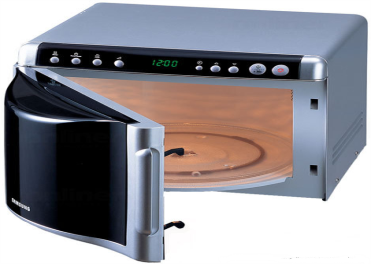 2______________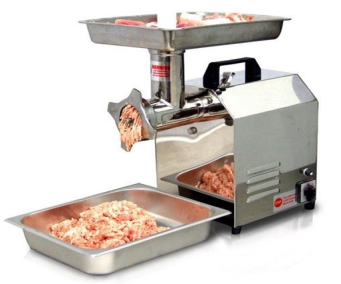 3_____________________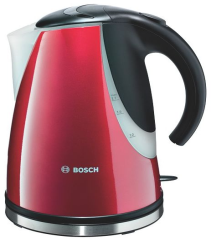 4__________________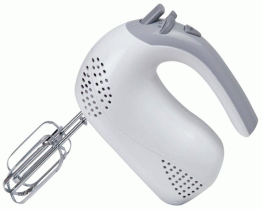 5___________________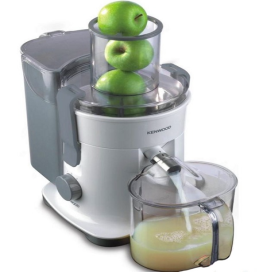 6___________________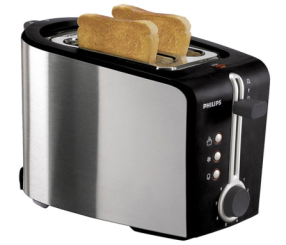 7_______________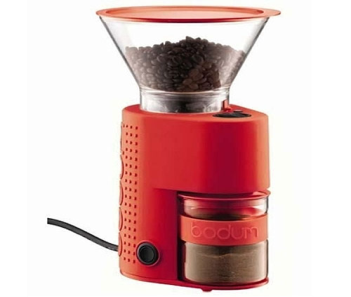 8______________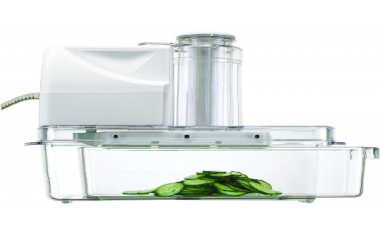 9________________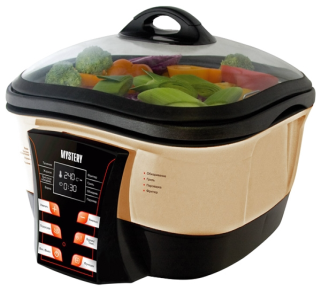 10_________________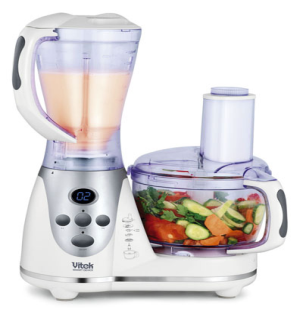 